TOREK, 22. 12. Dragi učenec!V tabeli boš našel povezave razlage snovi in svoje naloge, ki so podčrtane. Naloge pa bodo potem starši fotografirali in jih poslali po e-pošti.PREDMETNAVODILAOPOMBEMATNARAVNA ŠTEVILA DO 10 – ŠTEVILO 10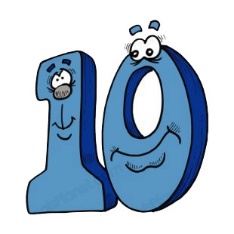 Najprej k mizi prinesi 10 igrač in glasno štej do 10.Štej tudi s prsti do 10.Odpri delovni zvezek na strani 98.Preštej metle.Preštej pajčevine.In preštej pajke.Spodaj vadi zapis števila 10 (vmes naj bo za prstek presledka). Nadaljuj na strani 99.Pobarvaj število trikotnikov kot kaže števka (10). Štej na glas in pri tem črtaj trikotnike, nato pobarvaj.Pri drugi nalogi obkroži toliko kot kaže števka (10).Štej na glas in črtaj korenčke ter repe in nato obkroži.Fotografijo opravljenega dela starši pošljejo po e-pošti.SLJGLAS/ČRKA HPoslušaj zgodbo o črki H:https://www.youtube.com/watch?v=nB0Jg0CbRwoOdpri učbenik na strani 46.Starši naj ti preberejo zgodbo o črki H.Pokaži znak za črko H. Na naslednji strani (47) poimenuj kaj je na sličicah in v besedah poišči glas H.Povej, kje si slišal glas H? (NA ZAČETKU, V SREDINI, NA KONCU BESEDE)Odpri zvezek in naj ti starši napišejo črko H čez celo stran zvezka.Ti jo preriši z barvicami.Nariši ali prilepi tri stvari, ki se začnejo na glas H.Fotografijo opravljenega dela starši pošljejo po e-pošti.DDPPoslušaj prvi glas v besedi in glasno ponavljaj za učiteljico:https://www.youtube.com/watch?v=hP_J88OPGT0PRVI GLASSličice prenesi na ustrezno črko, nato pa klikni gumb Preveri. Če je prikazana slika brez napak, si nalogo pravilno rešil, sicer popravi napake:https://www.digipuzzle.net/digipuzzle/kids/puzzles/linkpuzzle_alphabet_si.htmŠTEJ ZLOGEZloge šteješ tako, da ploskaš , npr. KEN-GU-RU  ima 3 zloge, ker si 3x zaploskal:https://www.digipuzzle.net/digipuzzle/kids/puzzles/syllablescount_names_si.htm ŠPOPRAZNIČNA TELOVADBAPOVEZAVA DO BOŽIČNE GLASBE:https://www.youtube.com/watch?v=zzWg9fUi514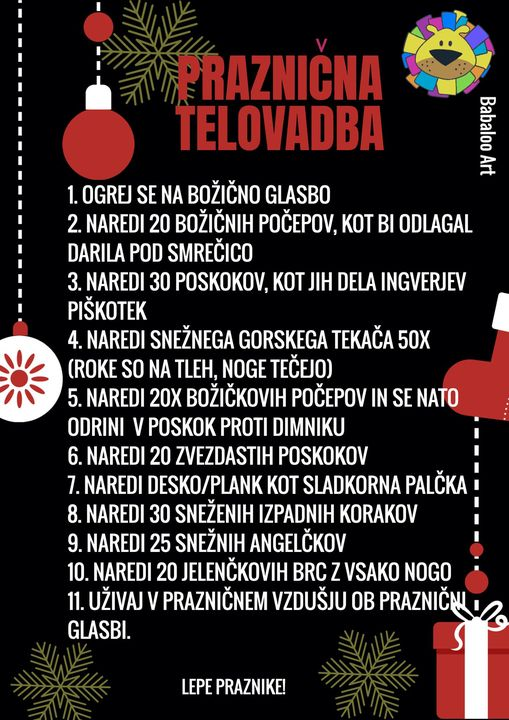 